2020-2021Bachelor of Arts (B.A.) Degree: Health and Movement Science Major – Physical Education Concentration & Health Education Concentration & Coaching Authorization/Certificate (K-12 Teaching Endorsement) Minimum Requirements - Option 1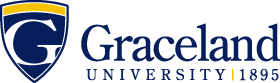 Name:        ID:      Bachelor of Arts (B.A.) Degree: Health and Movement Science Major – Physical Education Concentration & Health Education Concentration & Coaching Authorization/Certificate (K-12 Teaching Endorsement) Minimum Requirements - Option 1Name:        ID:      Bachelor of Arts (B.A.) Degree: Health and Movement Science Major – Physical Education Concentration & Health Education Concentration & Coaching Authorization/Certificate (K-12 Teaching Endorsement) Minimum Requirements - Option 1Name:        ID:      Bachelor of Arts (B.A.) Degree: Health and Movement Science Major – Physical Education Concentration & Health Education Concentration & Coaching Authorization/Certificate (K-12 Teaching Endorsement) Minimum Requirements - Option 1Name:        ID:      Bachelor of Arts (B.A.) Degree: Health and Movement Science Major – Physical Education Concentration & Health Education Concentration & Coaching Authorization/Certificate (K-12 Teaching Endorsement) Minimum Requirements - Option 1Name:        ID:      Bachelor of Arts (B.A.) Degree: Health and Movement Science Major – Physical Education Concentration & Health Education Concentration & Coaching Authorization/Certificate (K-12 Teaching Endorsement) Minimum Requirements - Option 1Name:        ID:      Bachelor of Arts (B.A.) Degree: Health and Movement Science Major – Physical Education Concentration & Health Education Concentration & Coaching Authorization/Certificate (K-12 Teaching Endorsement) Minimum Requirements - Option 1Name:        ID:      Bachelor of Arts (B.A.) Degree: Health and Movement Science Major – Physical Education Concentration & Health Education Concentration & Coaching Authorization/Certificate (K-12 Teaching Endorsement) Minimum Requirements - Option 1Name:        ID:      Courses in BOLD are required by this majorCourses in regular type are to fulfill essential education requirements and DO NOT have to be taken the specific semester stated.   If you choose to earn an Essential Education Theme Concentration, you must complete 4 theme-based courses from one of the Essential Education themes.Courses in ITALIC are strongly recommended+denotes courses offered only every other yearALSO REQUIRED FOR GRADUATION120 credit hours39 Upper division credits2.00 GPACompletion of all major & essential education requirementsBachelor of Arts (B.A.) Degree: Health and Movement Science Major – Physical Education Concentration & Health Education Concentration & Coaching Authorization/Certificate (K-12 Teaching Endorsement) Minimum Requirements - Option 1Name:        ID:      Bachelor of Arts (B.A.) Degree: Health and Movement Science Major – Physical Education Concentration & Health Education Concentration & Coaching Authorization/Certificate (K-12 Teaching Endorsement) Minimum Requirements - Option 1Name:        ID:      Bachelor of Arts (B.A.) Degree: Health and Movement Science Major – Physical Education Concentration & Health Education Concentration & Coaching Authorization/Certificate (K-12 Teaching Endorsement) Minimum Requirements - Option 1Name:        ID:      Bachelor of Arts (B.A.) Degree: Health and Movement Science Major – Physical Education Concentration & Health Education Concentration & Coaching Authorization/Certificate (K-12 Teaching Endorsement) Minimum Requirements - Option 1Name:        ID:      Bachelor of Arts (B.A.) Degree: Health and Movement Science Major – Physical Education Concentration & Health Education Concentration & Coaching Authorization/Certificate (K-12 Teaching Endorsement) Minimum Requirements - Option 1Name:        ID:      Bachelor of Arts (B.A.) Degree: Health and Movement Science Major – Physical Education Concentration & Health Education Concentration & Coaching Authorization/Certificate (K-12 Teaching Endorsement) Minimum Requirements - Option 1Name:        ID:      Bachelor of Arts (B.A.) Degree: Health and Movement Science Major – Physical Education Concentration & Health Education Concentration & Coaching Authorization/Certificate (K-12 Teaching Endorsement) Minimum Requirements - Option 1Name:        ID:      Bachelor of Arts (B.A.) Degree: Health and Movement Science Major – Physical Education Concentration & Health Education Concentration & Coaching Authorization/Certificate (K-12 Teaching Endorsement) Minimum Requirements - Option 1Name:        ID:      Courses in BOLD are required by this majorCourses in regular type are to fulfill essential education requirements and DO NOT have to be taken the specific semester stated.   If you choose to earn an Essential Education Theme Concentration, you must complete 4 theme-based courses from one of the Essential Education themes.Courses in ITALIC are strongly recommended+denotes courses offered only every other yearALSO REQUIRED FOR GRADUATION120 credit hours39 Upper division credits2.00 GPACompletion of all major & essential education requirementsFirst Year FallLOSem HoursDate MetFirst Year SpringLOSem HoursDate MetCourses in BOLD are required by this majorCourses in regular type are to fulfill essential education requirements and DO NOT have to be taken the specific semester stated.   If you choose to earn an Essential Education Theme Concentration, you must complete 4 theme-based courses from one of the Essential Education themes.Courses in ITALIC are strongly recommended+denotes courses offered only every other yearALSO REQUIRED FOR GRADUATION120 credit hours39 Upper division credits2.00 GPACompletion of all major & essential education requirementsINTD1100 Critical Thinking in the Liberal Arts & Science23EDUC1400 Intro to Education3Courses in BOLD are required by this majorCourses in regular type are to fulfill essential education requirements and DO NOT have to be taken the specific semester stated.   If you choose to earn an Essential Education Theme Concentration, you must complete 4 theme-based courses from one of the Essential Education themes.Courses in ITALIC are strongly recommended+denotes courses offered only every other yearALSO REQUIRED FOR GRADUATION120 credit hours39 Upper division credits2.00 GPACompletion of all major & essential education requirementsPHED2120 Motor Learning3EDUC1410 Clinical Experience Lab1Courses in BOLD are required by this majorCourses in regular type are to fulfill essential education requirements and DO NOT have to be taken the specific semester stated.   If you choose to earn an Essential Education Theme Concentration, you must complete 4 theme-based courses from one of the Essential Education themes.Courses in ITALIC are strongly recommended+denotes courses offered only every other yearALSO REQUIRED FOR GRADUATION120 credit hours39 Upper division credits2.00 GPACompletion of all major & essential education requirementsSOCI2320 Marriage & the Family3PHED1100 New Games1Courses in BOLD are required by this majorCourses in regular type are to fulfill essential education requirements and DO NOT have to be taken the specific semester stated.   If you choose to earn an Essential Education Theme Concentration, you must complete 4 theme-based courses from one of the Essential Education themes.Courses in ITALIC are strongly recommended+denotes courses offered only every other yearALSO REQUIRED FOR GRADUATION120 credit hours39 Upper division credits2.00 GPACompletion of all major & essential education requirementsPSYC1300 Intro to Psych (EE Social Science)5c3PHED2370 Teaching Individual Sports2Courses in BOLD are required by this majorCourses in regular type are to fulfill essential education requirements and DO NOT have to be taken the specific semester stated.   If you choose to earn an Essential Education Theme Concentration, you must complete 4 theme-based courses from one of the Essential Education themes.Courses in ITALIC are strongly recommended+denotes courses offered only every other yearALSO REQUIRED FOR GRADUATION120 credit hours39 Upper division credits2.00 GPACompletion of all major & essential education requirementsENGL1100 Discourse I ORHONR1010 Honors 1011a3PSYC2250 Dev. Psych.5c3Courses in BOLD are required by this majorCourses in regular type are to fulfill essential education requirements and DO NOT have to be taken the specific semester stated.   If you choose to earn an Essential Education Theme Concentration, you must complete 4 theme-based courses from one of the Essential Education themes.Courses in ITALIC are strongly recommended+denotes courses offered only every other yearALSO REQUIRED FOR GRADUATION120 credit hours39 Upper division credits2.00 GPACompletion of all major & essential education requirementsEE Human Culture: History5d3EE Human Culture: Humanities5b3Courses in BOLD are required by this majorCourses in regular type are to fulfill essential education requirements and DO NOT have to be taken the specific semester stated.   If you choose to earn an Essential Education Theme Concentration, you must complete 4 theme-based courses from one of the Essential Education themes.Courses in ITALIC are strongly recommended+denotes courses offered only every other yearALSO REQUIRED FOR GRADUATION120 credit hours39 Upper division credits2.00 GPACompletion of all major & essential education requirementsEE Math      6b3Courses in BOLD are required by this majorCourses in regular type are to fulfill essential education requirements and DO NOT have to be taken the specific semester stated.   If you choose to earn an Essential Education Theme Concentration, you must complete 4 theme-based courses from one of the Essential Education themes.Courses in ITALIC are strongly recommended+denotes courses offered only every other yearALSO REQUIRED FOR GRADUATION120 credit hours39 Upper division credits2.00 GPACompletion of all major & essential education requirementsTotal Hours18Total Hours16Courses in BOLD are required by this majorCourses in regular type are to fulfill essential education requirements and DO NOT have to be taken the specific semester stated.   If you choose to earn an Essential Education Theme Concentration, you must complete 4 theme-based courses from one of the Essential Education themes.Courses in ITALIC are strongly recommended+denotes courses offered only every other yearALSO REQUIRED FOR GRADUATION120 credit hours39 Upper division credits2.00 GPACompletion of all major & essential education requirementsNotes:      Notes:      Notes:      Notes:      Notes:      Notes:      Notes:      Notes:      Courses in BOLD are required by this majorCourses in regular type are to fulfill essential education requirements and DO NOT have to be taken the specific semester stated.   If you choose to earn an Essential Education Theme Concentration, you must complete 4 theme-based courses from one of the Essential Education themes.Courses in ITALIC are strongly recommended+denotes courses offered only every other yearALSO REQUIRED FOR GRADUATION120 credit hours39 Upper division credits2.00 GPACompletion of all major & essential education requirementsSecond Year FallLOSemHoursDate MetSecond Year SpringLOSem HoursDate MetCourses in BOLD are required by this majorCourses in regular type are to fulfill essential education requirements and DO NOT have to be taken the specific semester stated.   If you choose to earn an Essential Education Theme Concentration, you must complete 4 theme-based courses from one of the Essential Education themes.Courses in ITALIC are strongly recommended+denotes courses offered only every other yearALSO REQUIRED FOR GRADUATION120 credit hours39 Upper division credits2.00 GPACompletion of all major & essential education requirementsBIOL2300 Anat. & Phys. I3EDUC2120 Human Relations for Educ.33Courses in BOLD are required by this majorCourses in regular type are to fulfill essential education requirements and DO NOT have to be taken the specific semester stated.   If you choose to earn an Essential Education Theme Concentration, you must complete 4 theme-based courses from one of the Essential Education themes.Courses in ITALIC are strongly recommended+denotes courses offered only every other yearALSO REQUIRED FOR GRADUATION120 credit hours39 Upper division credits2.00 GPACompletion of all major & essential education requirementsEDUC2420 Teacher Educ. Entry Workshop0HLTH2560 Nutrition3Courses in BOLD are required by this majorCourses in regular type are to fulfill essential education requirements and DO NOT have to be taken the specific semester stated.   If you choose to earn an Essential Education Theme Concentration, you must complete 4 theme-based courses from one of the Essential Education themes.Courses in ITALIC are strongly recommended+denotes courses offered only every other yearALSO REQUIRED FOR GRADUATION120 credit hours39 Upper division credits2.00 GPACompletion of all major & essential education requirementsHLTH2400 Children’s Health and Development3HLTH3100 Drugs Education & Behavior (odd Spring only)*3Courses in BOLD are required by this majorCourses in regular type are to fulfill essential education requirements and DO NOT have to be taken the specific semester stated.   If you choose to earn an Essential Education Theme Concentration, you must complete 4 theme-based courses from one of the Essential Education themes.Courses in ITALIC are strongly recommended+denotes courses offered only every other yearALSO REQUIRED FOR GRADUATION120 credit hours39 Upper division credits2.00 GPACompletion of all major & essential education requirementsHLTH2410 Children’s Health and Dev – K-8 HPE Methods Lab1PHED2380 Creative Rhythm and Movement3Courses in BOLD are required by this majorCourses in regular type are to fulfill essential education requirements and DO NOT have to be taken the specific semester stated.   If you choose to earn an Essential Education Theme Concentration, you must complete 4 theme-based courses from one of the Essential Education themes.Courses in ITALIC are strongly recommended+denotes courses offered only every other yearALSO REQUIRED FOR GRADUATION120 credit hours39 Upper division credits2.00 GPACompletion of all major & essential education requirementsHLTH3300 Theory & Practice of Safety*3ENGL2100 Discourse II ORHONR2010 Honors 2011b3Courses in BOLD are required by this majorCourses in regular type are to fulfill essential education requirements and DO NOT have to be taken the specific semester stated.   If you choose to earn an Essential Education Theme Concentration, you must complete 4 theme-based courses from one of the Essential Education themes.Courses in ITALIC are strongly recommended+denotes courses offered only every other yearALSO REQUIRED FOR GRADUATION120 credit hours39 Upper division credits2.00 GPACompletion of all major & essential education requirementsPHED1240 Intro Movement Science3EE Global Learning      43Courses in BOLD are required by this majorCourses in regular type are to fulfill essential education requirements and DO NOT have to be taken the specific semester stated.   If you choose to earn an Essential Education Theme Concentration, you must complete 4 theme-based courses from one of the Essential Education themes.Courses in ITALIC are strongly recommended+denotes courses offered only every other yearALSO REQUIRED FOR GRADUATION120 credit hours39 Upper division credits2.00 GPACompletion of all major & essential education requirementsPHED2350 Teaching Team Sports2Courses in BOLD are required by this majorCourses in regular type are to fulfill essential education requirements and DO NOT have to be taken the specific semester stated.   If you choose to earn an Essential Education Theme Concentration, you must complete 4 theme-based courses from one of the Essential Education themes.Courses in ITALIC are strongly recommended+denotes courses offered only every other yearALSO REQUIRED FOR GRADUATION120 credit hours39 Upper division credits2.00 GPACompletion of all major & essential education requirementsEE Math      6b3Courses in BOLD are required by this majorCourses in regular type are to fulfill essential education requirements and DO NOT have to be taken the specific semester stated.   If you choose to earn an Essential Education Theme Concentration, you must complete 4 theme-based courses from one of the Essential Education themes.Courses in ITALIC are strongly recommended+denotes courses offered only every other yearALSO REQUIRED FOR GRADUATION120 credit hours39 Upper division credits2.00 GPACompletion of all major & essential education requirementsTotal Hours18Total Hours18Courses in BOLD are required by this majorCourses in regular type are to fulfill essential education requirements and DO NOT have to be taken the specific semester stated.   If you choose to earn an Essential Education Theme Concentration, you must complete 4 theme-based courses from one of the Essential Education themes.Courses in ITALIC are strongly recommended+denotes courses offered only every other yearALSO REQUIRED FOR GRADUATION120 credit hours39 Upper division credits2.00 GPACompletion of all major & essential education requirementsNotes: HLTH3100 Drugs Edu. Needs to be taken different year than PHED3333 Meth & Assess 5-12 HPE due to time conflicting.       		Notes: HLTH3100 Drugs Edu. Needs to be taken different year than PHED3333 Meth & Assess 5-12 HPE due to time conflicting.       		Notes: HLTH3100 Drugs Edu. Needs to be taken different year than PHED3333 Meth & Assess 5-12 HPE due to time conflicting.       		Notes: HLTH3100 Drugs Edu. Needs to be taken different year than PHED3333 Meth & Assess 5-12 HPE due to time conflicting.       		Notes: HLTH3100 Drugs Edu. Needs to be taken different year than PHED3333 Meth & Assess 5-12 HPE due to time conflicting.       		Notes: HLTH3100 Drugs Edu. Needs to be taken different year than PHED3333 Meth & Assess 5-12 HPE due to time conflicting.       		Notes: HLTH3100 Drugs Edu. Needs to be taken different year than PHED3333 Meth & Assess 5-12 HPE due to time conflicting.       		Notes: HLTH3100 Drugs Edu. Needs to be taken different year than PHED3333 Meth & Assess 5-12 HPE due to time conflicting.       		Courses in BOLD are required by this majorCourses in regular type are to fulfill essential education requirements and DO NOT have to be taken the specific semester stated.   If you choose to earn an Essential Education Theme Concentration, you must complete 4 theme-based courses from one of the Essential Education themes.Courses in ITALIC are strongly recommended+denotes courses offered only every other yearALSO REQUIRED FOR GRADUATION120 credit hours39 Upper division credits2.00 GPACompletion of all major & essential education requirementsThird Year Fall(check your degree audit!)LOSemHoursDate MetThird Year SpringLOSem HoursDate MetCourses in BOLD are required by this majorCourses in regular type are to fulfill essential education requirements and DO NOT have to be taken the specific semester stated.   If you choose to earn an Essential Education Theme Concentration, you must complete 4 theme-based courses from one of the Essential Education themes.Courses in ITALIC are strongly recommended+denotes courses offered only every other yearALSO REQUIRED FOR GRADUATION120 credit hours39 Upper division credits2.00 GPACompletion of all major & essential education requirementsATHT3100 Prevention & Care of Athletic Injuries3HLTH3200 Community Health*3Courses in BOLD are required by this majorCourses in regular type are to fulfill essential education requirements and DO NOT have to be taken the specific semester stated.   If you choose to earn an Essential Education Theme Concentration, you must complete 4 theme-based courses from one of the Essential Education themes.Courses in ITALIC are strongly recommended+denotes courses offered only every other yearALSO REQUIRED FOR GRADUATION120 credit hours39 Upper division credits2.00 GPACompletion of all major & essential education requirementsEDUC3580 Educ. Of Except. Child & Adult3HLTH3900 Adv. Topics in Health**3Courses in BOLD are required by this majorCourses in regular type are to fulfill essential education requirements and DO NOT have to be taken the specific semester stated.   If you choose to earn an Essential Education Theme Concentration, you must complete 4 theme-based courses from one of the Essential Education themes.Courses in ITALIC are strongly recommended+denotes courses offered only every other yearALSO REQUIRED FOR GRADUATION120 credit hours39 Upper division credits2.00 GPACompletion of all major & essential education requirementsPHED3430 Adaptive PE3PHED3280 Foundations of P.E.3Courses in BOLD are required by this majorCourses in regular type are to fulfill essential education requirements and DO NOT have to be taken the specific semester stated.   If you choose to earn an Essential Education Theme Concentration, you must complete 4 theme-based courses from one of the Essential Education themes.Courses in ITALIC are strongly recommended+denotes courses offered only every other yearALSO REQUIRED FOR GRADUATION120 credit hours39 Upper division credits2.00 GPACompletion of all major & essential education requirementsPHED3340 Biomechanics3EDUC3590 Educ. Psych & Measurement 3Courses in BOLD are required by this majorCourses in regular type are to fulfill essential education requirements and DO NOT have to be taken the specific semester stated.   If you choose to earn an Essential Education Theme Concentration, you must complete 4 theme-based courses from one of the Essential Education themes.Courses in ITALIC are strongly recommended+denotes courses offered only every other yearALSO REQUIRED FOR GRADUATION120 credit hours39 Upper division credits2.00 GPACompletion of all major & essential education requirementsSwimming Proficiency (fall only)0PHED3410 Theory of Coaching1Courses in BOLD are required by this majorCourses in regular type are to fulfill essential education requirements and DO NOT have to be taken the specific semester stated.   If you choose to earn an Essential Education Theme Concentration, you must complete 4 theme-based courses from one of the Essential Education themes.Courses in ITALIC are strongly recommended+denotes courses offered only every other yearALSO REQUIRED FOR GRADUATION120 credit hours39 Upper division credits2.00 GPACompletion of all major & essential education requirementsENGL3100 Discourse III1c3EE Science      6a3Courses in BOLD are required by this majorCourses in regular type are to fulfill essential education requirements and DO NOT have to be taken the specific semester stated.   If you choose to earn an Essential Education Theme Concentration, you must complete 4 theme-based courses from one of the Essential Education themes.Courses in ITALIC are strongly recommended+denotes courses offered only every other yearALSO REQUIRED FOR GRADUATION120 credit hours39 Upper division credits2.00 GPACompletion of all major & essential education requirementsEDUC2450 Pre-Service Teacher Education Seminar is waived0Courses in BOLD are required by this majorCourses in regular type are to fulfill essential education requirements and DO NOT have to be taken the specific semester stated.   If you choose to earn an Essential Education Theme Concentration, you must complete 4 theme-based courses from one of the Essential Education themes.Courses in ITALIC are strongly recommended+denotes courses offered only every other yearALSO REQUIRED FOR GRADUATION120 credit hours39 Upper division credits2.00 GPACompletion of all major & essential education requirementsHLTH3120 Human Sexuality*3Courses in BOLD are required by this majorCourses in regular type are to fulfill essential education requirements and DO NOT have to be taken the specific semester stated.   If you choose to earn an Essential Education Theme Concentration, you must complete 4 theme-based courses from one of the Essential Education themes.Courses in ITALIC are strongly recommended+denotes courses offered only every other yearALSO REQUIRED FOR GRADUATION120 credit hours39 Upper division credits2.00 GPACompletion of all major & essential education requirementsTotal Hours18Total Hours161616Courses in BOLD are required by this majorCourses in regular type are to fulfill essential education requirements and DO NOT have to be taken the specific semester stated.   If you choose to earn an Essential Education Theme Concentration, you must complete 4 theme-based courses from one of the Essential Education themes.Courses in ITALIC are strongly recommended+denotes courses offered only every other yearALSO REQUIRED FOR GRADUATION120 credit hours39 Upper division credits2.00 GPACompletion of all major & essential education requirementsNotes:      Notes:      Notes:      Notes:      Notes:      Notes:      Notes:      Notes:      Courses in BOLD are required by this majorCourses in regular type are to fulfill essential education requirements and DO NOT have to be taken the specific semester stated.   If you choose to earn an Essential Education Theme Concentration, you must complete 4 theme-based courses from one of the Essential Education themes.Courses in ITALIC are strongly recommended+denotes courses offered only every other yearALSO REQUIRED FOR GRADUATION120 credit hours39 Upper division credits2.00 GPACompletion of all major & essential education requirementsFourth Year Fall(apply for graduation!)LOSemHoursDate MetFourth Year SpringLOSem HoursDate MetCourses in BOLD are required by this majorCourses in regular type are to fulfill essential education requirements and DO NOT have to be taken the specific semester stated.   If you choose to earn an Essential Education Theme Concentration, you must complete 4 theme-based courses from one of the Essential Education themes.Courses in ITALIC are strongly recommended+denotes courses offered only every other yearALSO REQUIRED FOR GRADUATION120 credit hours39 Upper division credits2.00 GPACompletion of all major & essential education requirementsHMSC4930 Evidence Based Practice 3HLTH1100 First Aid1Courses in BOLD are required by this majorCourses in regular type are to fulfill essential education requirements and DO NOT have to be taken the specific semester stated.   If you choose to earn an Essential Education Theme Concentration, you must complete 4 theme-based courses from one of the Essential Education themes.Courses in ITALIC are strongly recommended+denotes courses offered only every other yearALSO REQUIRED FOR GRADUATION120 credit hours39 Upper division credits2.00 GPACompletion of all major & essential education requirementsHMSC4320 Organizational Administration and Policy Analysis3PHED3333 Methods & Assessment Teaching 5-12 HPE4Courses in BOLD are required by this majorCourses in regular type are to fulfill essential education requirements and DO NOT have to be taken the specific semester stated.   If you choose to earn an Essential Education Theme Concentration, you must complete 4 theme-based courses from one of the Essential Education themes.Courses in ITALIC are strongly recommended+denotes courses offered only every other yearALSO REQUIRED FOR GRADUATION120 credit hours39 Upper division credits2.00 GPACompletion of all major & essential education requirementsEDUC4230 Classroom Management3EDUC3730 Combination Education Practicum2Courses in BOLD are required by this majorCourses in regular type are to fulfill essential education requirements and DO NOT have to be taken the specific semester stated.   If you choose to earn an Essential Education Theme Concentration, you must complete 4 theme-based courses from one of the Essential Education themes.Courses in ITALIC are strongly recommended+denotes courses offered only every other yearALSO REQUIRED FOR GRADUATION120 credit hours39 Upper division credits2.00 GPACompletion of all major & essential education requirementsEDUC3520 General Secondary Methods & Content Reading3EE Human Culture: Arts      5a3Courses in BOLD are required by this majorCourses in regular type are to fulfill essential education requirements and DO NOT have to be taken the specific semester stated.   If you choose to earn an Essential Education Theme Concentration, you must complete 4 theme-based courses from one of the Essential Education themes.Courses in ITALIC are strongly recommended+denotes courses offered only every other yearALSO REQUIRED FOR GRADUATION120 credit hours39 Upper division credits2.00 GPACompletion of all major & essential education requirementsEDUC3542 Sec Educ Methods Lab1Elective (this course is to fill for FT status, any course can be taken but many PHED or HLTH courses are available that have not already been taken)3Courses in BOLD are required by this majorCourses in regular type are to fulfill essential education requirements and DO NOT have to be taken the specific semester stated.   If you choose to earn an Essential Education Theme Concentration, you must complete 4 theme-based courses from one of the Essential Education themes.Courses in ITALIC are strongly recommended+denotes courses offered only every other yearALSO REQUIRED FOR GRADUATION120 credit hours39 Upper division credits2.00 GPACompletion of all major & essential education requirementsEDUC4100 L.E.P. in Education3Courses in BOLD are required by this majorCourses in regular type are to fulfill essential education requirements and DO NOT have to be taken the specific semester stated.   If you choose to earn an Essential Education Theme Concentration, you must complete 4 theme-based courses from one of the Essential Education themes.Courses in ITALIC are strongly recommended+denotes courses offered only every other yearALSO REQUIRED FOR GRADUATION120 credit hours39 Upper division credits2.00 GPACompletion of all major & essential education requirementsTotal Hours16Total Hours13Courses in BOLD are required by this majorCourses in regular type are to fulfill essential education requirements and DO NOT have to be taken the specific semester stated.   If you choose to earn an Essential Education Theme Concentration, you must complete 4 theme-based courses from one of the Essential Education themes.Courses in ITALIC are strongly recommended+denotes courses offered only every other yearALSO REQUIRED FOR GRADUATION120 credit hours39 Upper division credits2.00 GPACompletion of all major & essential education requirementsNotes:  It is beneficial for student to take HLTH1100 First Aid as close to graduation as possible for the Coaching requirements by the State of Iowa.     Notes:  It is beneficial for student to take HLTH1100 First Aid as close to graduation as possible for the Coaching requirements by the State of Iowa.     Notes:  It is beneficial for student to take HLTH1100 First Aid as close to graduation as possible for the Coaching requirements by the State of Iowa.     Notes:  It is beneficial for student to take HLTH1100 First Aid as close to graduation as possible for the Coaching requirements by the State of Iowa.     Notes:  It is beneficial for student to take HLTH1100 First Aid as close to graduation as possible for the Coaching requirements by the State of Iowa.     Notes:  It is beneficial for student to take HLTH1100 First Aid as close to graduation as possible for the Coaching requirements by the State of Iowa.     Notes:  It is beneficial for student to take HLTH1100 First Aid as close to graduation as possible for the Coaching requirements by the State of Iowa.     Notes:  It is beneficial for student to take HLTH1100 First Aid as close to graduation as possible for the Coaching requirements by the State of Iowa.     Courses in BOLD are required by this majorCourses in regular type are to fulfill essential education requirements and DO NOT have to be taken the specific semester stated.   If you choose to earn an Essential Education Theme Concentration, you must complete 4 theme-based courses from one of the Essential Education themes.Courses in ITALIC are strongly recommended+denotes courses offered only every other yearALSO REQUIRED FOR GRADUATION120 credit hours39 Upper division credits2.00 GPACompletion of all major & essential education requirementsFifth Year FallLOSemHoursDate MetCourses in BOLD are required by this majorCourses in regular type are to fulfill essential education requirements and DO NOT have to be taken the specific semester stated.   If you choose to earn an Essential Education Theme Concentration, you must complete 4 theme-based courses from one of the Essential Education themes.Courses in ITALIC are strongly recommended+denotes courses offered only every other yearALSO REQUIRED FOR GRADUATION120 credit hours39 Upper division credits2.00 GPACompletion of all major & essential education requirementsEDUC4450 Combination Student Teaching148/20/2020Notes:      Notes:      Notes:      Notes:      Notes:      Notes:      Notes:      Notes:      Note to advisor: If summer courses as denoted as * are available and the student is willing to take summer courses, a 4 year degree is possible.  See Option 2 plan.This is for Coaching Authorization/Certification NOT dual major HMS-Coaching Concentration seekers
*May be offered in Summer Session online but NO GUARANTEE**HLTH3900 Adv. Topics in Health can be repeated for credit 2 times so long as the topic is not the sameDISCLAIMER:  These plans are to be used as guides only and are subject to changes in curriculum requirements. Refer to your Graceland Catalog for complete and accurate information. Some courses listed on the plans may have prerequisites that have not been stated. The student has the ultimate responsibility for scheduling and meeting the graduation requirements.Note to advisor: If summer courses as denoted as * are available and the student is willing to take summer courses, a 4 year degree is possible.  See Option 2 plan.This is for Coaching Authorization/Certification NOT dual major HMS-Coaching Concentration seekers
*May be offered in Summer Session online but NO GUARANTEE**HLTH3900 Adv. Topics in Health can be repeated for credit 2 times so long as the topic is not the sameDISCLAIMER:  These plans are to be used as guides only and are subject to changes in curriculum requirements. Refer to your Graceland Catalog for complete and accurate information. Some courses listed on the plans may have prerequisites that have not been stated. The student has the ultimate responsibility for scheduling and meeting the graduation requirements.Note to advisor: If summer courses as denoted as * are available and the student is willing to take summer courses, a 4 year degree is possible.  See Option 2 plan.This is for Coaching Authorization/Certification NOT dual major HMS-Coaching Concentration seekers
*May be offered in Summer Session online but NO GUARANTEE**HLTH3900 Adv. Topics in Health can be repeated for credit 2 times so long as the topic is not the sameDISCLAIMER:  These plans are to be used as guides only and are subject to changes in curriculum requirements. Refer to your Graceland Catalog for complete and accurate information. Some courses listed on the plans may have prerequisites that have not been stated. The student has the ultimate responsibility for scheduling and meeting the graduation requirements.Note to advisor: If summer courses as denoted as * are available and the student is willing to take summer courses, a 4 year degree is possible.  See Option 2 plan.This is for Coaching Authorization/Certification NOT dual major HMS-Coaching Concentration seekers
*May be offered in Summer Session online but NO GUARANTEE**HLTH3900 Adv. Topics in Health can be repeated for credit 2 times so long as the topic is not the sameDISCLAIMER:  These plans are to be used as guides only and are subject to changes in curriculum requirements. Refer to your Graceland Catalog for complete and accurate information. Some courses listed on the plans may have prerequisites that have not been stated. The student has the ultimate responsibility for scheduling and meeting the graduation requirements.Note to advisor: If summer courses as denoted as * are available and the student is willing to take summer courses, a 4 year degree is possible.  See Option 2 plan.This is for Coaching Authorization/Certification NOT dual major HMS-Coaching Concentration seekers
*May be offered in Summer Session online but NO GUARANTEE**HLTH3900 Adv. Topics in Health can be repeated for credit 2 times so long as the topic is not the sameDISCLAIMER:  These plans are to be used as guides only and are subject to changes in curriculum requirements. Refer to your Graceland Catalog for complete and accurate information. Some courses listed on the plans may have prerequisites that have not been stated. The student has the ultimate responsibility for scheduling and meeting the graduation requirements.Note to advisor: If summer courses as denoted as * are available and the student is willing to take summer courses, a 4 year degree is possible.  See Option 2 plan.This is for Coaching Authorization/Certification NOT dual major HMS-Coaching Concentration seekers
*May be offered in Summer Session online but NO GUARANTEE**HLTH3900 Adv. Topics in Health can be repeated for credit 2 times so long as the topic is not the sameDISCLAIMER:  These plans are to be used as guides only and are subject to changes in curriculum requirements. Refer to your Graceland Catalog for complete and accurate information. Some courses listed on the plans may have prerequisites that have not been stated. The student has the ultimate responsibility for scheduling and meeting the graduation requirements.Note to advisor: If summer courses as denoted as * are available and the student is willing to take summer courses, a 4 year degree is possible.  See Option 2 plan.This is for Coaching Authorization/Certification NOT dual major HMS-Coaching Concentration seekers
*May be offered in Summer Session online but NO GUARANTEE**HLTH3900 Adv. Topics in Health can be repeated for credit 2 times so long as the topic is not the sameDISCLAIMER:  These plans are to be used as guides only and are subject to changes in curriculum requirements. Refer to your Graceland Catalog for complete and accurate information. Some courses listed on the plans may have prerequisites that have not been stated. The student has the ultimate responsibility for scheduling and meeting the graduation requirements.Note to advisor: If summer courses as denoted as * are available and the student is willing to take summer courses, a 4 year degree is possible.  See Option 2 plan.This is for Coaching Authorization/Certification NOT dual major HMS-Coaching Concentration seekers
*May be offered in Summer Session online but NO GUARANTEE**HLTH3900 Adv. Topics in Health can be repeated for credit 2 times so long as the topic is not the sameDISCLAIMER:  These plans are to be used as guides only and are subject to changes in curriculum requirements. Refer to your Graceland Catalog for complete and accurate information. Some courses listed on the plans may have prerequisites that have not been stated. The student has the ultimate responsibility for scheduling and meeting the graduation requirements.Note to advisor: If summer courses as denoted as * are available and the student is willing to take summer courses, a 4 year degree is possible.  See Option 2 plan.This is for Coaching Authorization/Certification NOT dual major HMS-Coaching Concentration seekers
*May be offered in Summer Session online but NO GUARANTEE**HLTH3900 Adv. Topics in Health can be repeated for credit 2 times so long as the topic is not the sameDISCLAIMER:  These plans are to be used as guides only and are subject to changes in curriculum requirements. Refer to your Graceland Catalog for complete and accurate information. Some courses listed on the plans may have prerequisites that have not been stated. The student has the ultimate responsibility for scheduling and meeting the graduation requirements.